SOUTHERN IRISH TERRIER SOCIETYOPEN SHOW 2019 RESULTSJUDGE – FRANCIS CHAPMAN-KINGBEST DOG             	-	Ms Joy Simons’ - SAREDON RED BERRYRESERVE BEST DOG   	-	Carol Bamsey’s - HOLBAM CELTIC WIZARD JWBEST PUPPY DOG	- 	Angela Cooke’s - STAR DU NEUFMOULIN FOR MONTELLEBEST BITCH 	- 	Angela Cooke’s - ROYAL LADY AT MONTELLERESERVE BEST BITCH	-	Mr R & Mrs J Atkin - HOLBAM CELTIC SUMMER ShCM ShCExBEST PUPPY BITCH 	- 	Stephen Wortley - JARABICA GRACE O’MALLEYBEST IN SHOW     	-	Angela Cooke’s - ROYAL LADY AT MONTELLEBEST OPPOSITE SEX IN SHOW 	- 	Ms Joy Simons’ - SAREDON RED BERRYBEST PUPPY IN SHOW	-	Stephen Wortley - JARABICA GRACE O’MALLEYBEST OPPOSITE SEX PUPPY	-	Angela Cooke’s - STAR DU NEUFMOULIN FOR MONTELLEBEST VETERAN IN SHOW	-	Mr S A & Mrs E Jones - MONTELLE SWEET DREAMCLASS 1 – SPECIAL BEGINNERS DOG (2)1st	-	Mr Patrick McConnell’s – TOOTROCK ARCTURUS2nd	-	Tracey Onley & Bela Kacsmarik’s – JARABICA CAPTAIN FLINTCLASS 2 – MINOR PUPPY DOG (1)1st	-	Mr Patrick McConnell’s – TOOTROCK ARCTURUSCLASS 3 – PUPPY DOG (2)1st	-	Angela Cooke’s - STAR DU NEUFMOULIN FOR MONTELLE2nd	-	Tracey Onley & Bela Kacsmarik’s – JARABICA CAPTAIN FLINTCLASS 4 – JUNIOR DOG (1)1st	-	Tracey Onley & Bela Kacsmarik’s – JARABICA CAPTAIN FLINTCLASS 5 – NOVICE DOG (1)1st	-	Angela Cooke’s - STAR DU NEUFMOULIN FOR MONTELLECLASS 6 – POST GRADUATE DOG (1)1st	-	Mrs L Barnes-Hill & Mr N Hill’s – JAFFA CAKECLASS 7 – LIMIT DOG (2)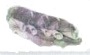 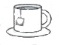 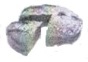 1st	-	Ms Joy Simons’ - SAREDON RED BERRY2nd	-	Mr R & Mrs J Atkin’s – GENGIS KHAN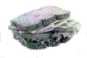 CLASS 8 – OPEN DOG (1)1st	-	Carol Bamsey’s - HOLBAM CELTIC WIZARD JWCLASS 9 – VETERAN DOG (NO ENTRIES)CLASS 10 – SPECIAL BEGINNERS BITCH (2,1)1st	-	Mrs L Walker – MONTELLE TARA TOOCLASS 11 – MINOR PUPPY BITCH (NO ENTRIES)CLASS 12 – PUPPY BITCH (3, 1)1st	-	Stephen Wortley’s - JARABICA GRACE O’MALLEY2nd	-	Carol Bamsey’s – CARLIAMS WITCHING HOURCLASS 13 – JUNIOR BITCH (1)1st	-	Miss M Ruffles & Miss M Williamson’s HOLBAM CELTIC ERINCLASS 14 – NOVICE BITCH (2)1st	-	Mrs J Gummow’s – PINLEYGREEN IRISH QUEEN2nd	-	Mr & Mrs Lee’s – MONTELLE LADY IN GOLDCLASS 15 – POST GRADUATE BITCH (4)1st	-	Mrs R M & Mr S R Blair’s – MONTCOFFER TRULY LOVE2nd	-	P & A Karau’s – BALIROLYAT MOLLY’S A DIVA3rd	-	Shirley McIver’s – PINLEYGREEN GOLDEN ROCKETRes	-	Mr & Mrs Lee’s – MONTELLE LADY IN GOLDCLASS 16 – LIMIT BITCH (6)1st	-	Angela Cooke’s - ROYAL LADY AT MONTELLE2nd	-	Stephen Wortley’s - JARABICA TIGER LILY3rd	-	Miss M Ruffles’ – HOLBAM CELTIC WHISPER AT RUFFMAR JW ShCMRes	-	P & A Karau’s – BALIROLYAT MOLLY’S A DIVAVHC	-	Mr & Mrs Lee’s – MONTELLE LADY IN GOLDCLASS 17 – OPEN BITCH (2)1st	-	Mr R & Mrs J Atkin’s - HOLBAM CELTIC SUMMER ShCM ShCEx2nd	-	Mr & Mrs Lee’s – MONTELLE LADY IN GOLDCLASS 18 – VETERAN BITCH (2) 1st	-	Mr S A & Mrs E Jones - MONTELLE SWEET DREAM2nd	-	Mrs J Gummow’s – PINLEYGREEN APHRODITECLASS 19 – JOAN SIMCOCK MEMORIAL STAKES (9) 1st	-	Ms Joy Simons’ - SAREDON RED BERRY2nd	-	Stephen Wortley’s - JARABICA GRACE O’MALLEY3rd	-	Miss M Ruffles’ – HOLBAM CELTIC WHISPER AT RUFFMAR JW ShCMRes	-	Mrs R M & Mr S R Blair’s – MONTCOFFER TRULY LOVEVHC	-	Mr & Mrs Lee’s – MONTELLE LADY IN GOLD